_________________________________________________________________________________________________Science Fair projects may be entered as individuals or teams of 2 or 3 students. The objective is to demonstrate that research has been performed and that the entrant has knowledge of the researched subject matter. A research exhibit is needed for interested spectators and judges to assess the study and the results obtained. Projects that follow the scientific method are encouraged, but general research projects are also welcome. Teachers may have specific additional requirements for their classes.  All participants will receive ribbons. Set Up: Participants shall bring their Display boards to class at the start of school on the day of the fair. Volunteers will transport the projects to the gym for display in the afternoon. Classes will view the projects in the afternoon.  Anything that is not attached to the board should be brought the evening of the fair, monitored by an adult during the fair, and brought home when the student leaves the fair.Judging: Volunteer judges will talk with participants.  There will be no ranking of projects.  Attendance: Attendance is not mandatory, but this is the opportunity for the student to discuss the project with judges.  Once you have shown your project to a judge, you may stay to look at other exhibits, or go home, taking your board home with you at that time.Take Down:  Please take your display board home with you when you leave the science fair. Abandoned boards will be returned to classrooms.Display Requirements:These are available at Ben Franklin, Staples, and other similar stores.  All materials shall be firmly attached to the board.  Any additional props shall not be included with the display board, but shall be managed by the student during the fair and brought home when the student leaves. You may use a smaller display board if you are not competing in the State Science Fair. If you wish to exhibit in an alternative format, or include additional items, inquire at sciencefair@redmondelptsa.org. Clearly mark the back of display board with the teacher name, grade level, and the name of student(s).The following materials and actions are prohibited: Water or other liquids (in sealed containers or not), dry ice, food (either human or animal), chemicals, soil samples, waste samples, all live material including plants and microbes), flames (open or concealed), highly flammable materials, syringes, pipettes, and similar items are all prohibited. If your project includes one of these items, do your experiments before the fair, and exhibit only the results (via descriptions, photographs, data, etc.). If the entrant believes that any of the materials are required to fully demonstrate the experimental concepts of his or her project, he/she may request waiver of the prohibition by contacting sciencefair@redmondelptsa.org. No live or preserved vertebrate or invertebrate animals or animal parts, including embryos, may be exhibited. Sealed insect collections are exempted from this prohibition.  Photographs and other visual presentations of surgical techniques, dissections, necropsies, and/or other lab techniques depicting vertebrate animals in other than normal conditions may not be displayed on the exhibit, but may be contained in a notebook to be shown only during the judging interviews(s).  REDMOND ELEMENTARY SCHOOL SCIENCE FAIRRULES AND GUIDELINESTHURSDAY, MARCH 12th, 2020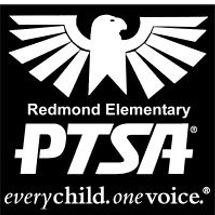  Washington State Science and Engineering Fair – March 27th and 28th, 2020Students who are interested in entering projects into the Washington State Science and Engineering Fair should check the website for specific rules and deadlines: http://wssef.org.